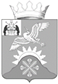 Российская ФедерацияНовгородская областьДУМА Батецкого муниципального районаР Е Ш Е Н И ЕО признании утратившим силу решения Думы муниципального  района от 25.03.2015 № 343-РДПринято Думой Батецкого муниципального района 17 сентября 2019 годаВ соответствии со статьей 1 областного закона Новгородской области от 24 декабря 2018 года № 356-ОЗ "О прекращении осуществления органами местного самоуправления муниципальных районов и поселений Новгородской области отдельных государственных полномочий и о внесении изменений в некоторые областные законы в области социальной защиты населения", постановлением Администрации Батецкого муниципального района от 26.10.2018 № 962 «О ликвидации комитета социальной защиты населения Администрации Батецкого муниципального района» Дума Батецкого муниципального района  РЕШИЛА:1. Признать утратившим силу решение Думы Батецкого муниципального  района от 25.03.2015 № 343-РД «Об утверждении Положения о комитете социальной защиты населения Администрации Батецкого муниципального района в новой редакции».2. Опубликовать решение в муниципальной газете «Батецкий вестник» и разместить на официальном сайте Администрации Батецкого муниципального района в информационно-коммуникационной сети Интернет. 3. Настоящее решение вступает в силу со дня его подписания и распространяется на правоотношения, возникшие с 1 января 2019 года.п.Батецкий17 сентября 2019 года№ 279-РДГлава Батецкого муниципального района                                      В.Н.ИвановПредседатель Думы Батецкого         муниципального района                     В.Н. Бабаркина